Liceo A-66 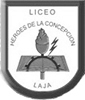 Héroes de la ConcepciónDepartamento de Educación FísicaPauta de autoevaluaciónNombre:                                                                                 Curso:                                   Fecha:Estimado(a) estudiante: Junto con saludar, se presenta la siguiente pauta de autoevaluación del trabajo que ha desarrollado en su hogar; esto con el objetivo de monitorear su trabajo y obtener su opinión acerca de las actividades asignadas. Esta autoevaluación debe ser enviada a más tardar el miércoles 8 de abril de 2020 hasta las 14:00 hrs. al correo de su respectivo profesor de Educación Física. ¿Pudo acceder a las guías a través de la página web del establecimiento? 1.- Sí.2.- No. ¿Por qué? ¿Pudo usted desarrollar las guías de trabajo de la asignatura? 1.- Sí.2.- No. ¿Por qué?De las siguientes opciones; ¿Cuál fue la principal dificultad para desarrollar las actividades de las guías de trabajo? Puede marcar más de una opción.1.- Problemas para descargar las guías2.- Falta de conexión a internet3.- Problemas de comprensión de las actividades4.- Falta de interés5.- Otros (breve descripción)¿Considera que las guías enviadas ayudaron a complementar o mejorar sus conocimientos de la asignatura?1.- Sí2.- No. ¿Por qué?¿Cuál es su percepción (opinión) acerca de este sistema de trabajo? Realice una breve descripción. Profesor Felipe Acuña:educacionfisica_a66@hotmail.esProfesora Marcela Figueroa:mafigueroa@udec.clProfesor Gerard Foppiano:gfoppiano@udec.clProfesor Yordy Mellado:ymellado@educfisica.ucsc.cl